РЕШЕНИЕОб утверждении Порядка размещения сведений о доходах, расходах, об имуществе и обязательствах имущественного характера лиц, замещающих муниципальные должности муниципального образования «Красногвардейский район», муниципальных служащих органов местного самоуправления муниципального образования «Красногвардейский район» и членов их семей на официальном сайте органов местного самоуправления муниципального образования «Красногвардейский район» и предоставления этих сведений средствам массовой информации для их опубликования	В соответствии с Федеральным законом от 06.10.2003 г. № 131-ФЗ «Об общих принципах организации местного самоуправления в Российской Федерации», Федеральным законом от 02.03.2007 г. № 25-ФЗ «О муниципальной службе в Российской Федерации», Федеральным законом от 25.12.2008 г. № 273-ФЗ «О противодействии коррупции», Федеральным законом от 03.12.2012 г. № 230-ФЗ «О контроле за соответствием расходов лиц, замещающих государственные должности, и иных лиц их доходам», Уставом муниципального образования «Красногвардейский район», Совет народных депутатов муниципального образования «Красногвардейский район»РЕШИЛ:	1. Утвердить Порядок размещения сведений о доходах, расходах, об имуществе и обязательствах имущественного характера лиц, замещающих муниципальные должности муниципального образования «Красногвардейский район», муниципальных служащих органов местного самоуправления муниципального образования «Красногвардейский район» и членов их семей на официальном сайте органов местного самоуправления муниципального образования «Красногвардейский район» и предоставления этих сведений средствам массовой информации для их опубликования (приложение). 2. Признать утратившими силу:1) решение Совета народных депутатов муниципального образования «Красногвардейский район» от 21.05.2010 г. № 224 «Об утверждении порядка размещения сведений о доходах, об имуществе и обязательствах имущественного характера лиц, замещающих муниципальные должности, муниципальных служащих муниципального образования «Красногвардейский район» и членов их семей на официальном сайте муниципального образования «Красногвардейский район» и предоставления этих сведений средствам массовой информации для их опубликования»;2) решение Совета народных депутатов муниципального образования «Красногвардейский район» от 29.03.2013 г. № 50 «О внесении изменений и дополнений в решение муниципального образования «Красногвардейский район» от 21.05.2010 г. № 224 «Об утверждении Порядка размещения сведений о доходах, об имуществе и обязательствах имущественного характера лиц, замещающих муниципальные должности, муниципальных служащих муниципального образования «Красногвардейский район» и членов их семей на официальном сайте муниципального образования «Красногвардейский район» и предоставления этих сведений средствам массовой информации для их опубликования»;3) решение Совета народных депутатов муниципального образования «Красногвардейский район» от 26.07.2013 г. № 74 «О внесении изменений в Порядок размещения сведений о доходах, о расходах, об имуществе и обязательствах имущественного характера лиц, замещающих муниципальные должности, муниципальных служащих муниципального образования «Красногвардейский район» и членов их семей на официальном сайте муниципального образования «Красногвардейский район» и предоставления этих сведений средствам массовой информации для их опубликования», утвержденный решением муниципального образования «Красногвардейский район» от 21.05.2010 г. № 224»;4) решение Совета народных депутатов муниципального образования «Красногвардейский район» от 21.08.2015 г. № 166 «О внесении изменений в Порядок размещения сведений о доходах, о расходах, об имуществе и обязательствах имущественного характера лиц, замещающих муниципальные должности, муниципальных служащих муниципального образования «Красногвардейский район» и членов их семей на официальном сайте муниципального образования «Красногвардейский район» и предоставления этих сведений средствам массовой информации для их опубликования, утвержденный решением Совета народных депутатов муниципального образования «Красногвардейский район» от 21.05.2010 г. № 224»;5) решение Совета народных депутатов муниципального образования «Красногвардейский район» от 26.02.2021 г. № 177 «О внесении изменений в Порядок размещения сведений о доходах, о расходах, об имуществе и обязательствах имущественного характера лиц, замещающих муниципальные должности, муниципальных служащих муниципального образования «Красногвардейский район» и членов их семей на официальном сайте муниципального образования «Красногвардейский район» и предоставления этих сведений средствам массовой информации для их опубликования».3. Опубликовать настоящее решение в газете «Дружба», разместить в официальном сетевом издании «Газета Красногвардейского района «Дружба» (http://kr-drugba.ru, ЭЛ № ФС77-74720 от 29.12.2018 г.), а также на официальном сайте органов местного самоуправления муниципального образования «Красногвардейский район» в сети «Интернет» (www.amokr.ru).4. Настоящее решение вступает в силу со дня его опубликования.Приложение к решениюСовета народных депутатовмуниципального образования«Красногвардейский район»от 08.04.2022 г. № 265Порядок размещения сведений о доходах, расходах, об имуществе и обязательствах имущественного характера лиц, замещающих муниципальные должности муниципального образования «Красногвардейский район», муниципальных служащих органов местного самоуправления муниципального образования «Красногвардейский район» и членов их семей на официальном сайте органов местного самоуправления муниципального образования «Красногвардейский район» и предоставления этих сведений средствам массовой информации для их опубликования1. Настоящим Порядком устанавливаются обязанности специалистов органов местного самоуправления муниципального образования «Красногвардейский район», ответственных за работу по профилактике коррупционных и иных правонарушений (далее – специалисты, ответственные за работу по профилактике коррупционных и иных правонарушений), по размещению сведений о доходах, расходах, об имуществе и обязательствах имущественного характера лиц, замещающих муниципальные должности муниципального образования «Красногвардейский район», муниципальных служащих органов местного самоуправления муниципального образования «Красногвардейский район» (далее – лица (служащие)), их супругов и несовершеннолетних детей (далее - сведения о доходах, расходах, об имуществе и обязательствах имущественного характера) на официальном сайте органов местного самоуправления муниципального образования «Красногвардейский район» в информационно-телекоммуникационной сети «Интернет» (http://amokr.ru) (далее - официальный сайт), а также по предоставлению этих сведений средствам массовой информации для опубликования в связи с их запросами, если федеральными законами не установлен иной порядок размещения указанных сведений и (или) их предоставления средствам массовой информации для опубликования.2. На официальном сайте размещаются и средствам массовой информации предоставляются для опубликования следующие сведения о доходах, расходах, об имуществе и обязательствах имущественного характера лиц (служащих), замещающих должности, замещение которых влечет за собой размещение таких сведений, а также сведений о доходах, расходах, об имуществе и обязательствах имущественного характера их супруг (супругов) и несовершеннолетних детей:а) перечень объектов недвижимого имущества, принадлежащих лицу (служащему), его супруге (супругу) и несовершеннолетним детям на праве собственности или находящихся в их пользовании, с указанием вида, площади и страны расположения каждого из таких объектов;б) перечень транспортных средств с указанием вида и марки, принадлежащих на праве собственности лицу (служащему), его супруге (супругу) и несовершеннолетним детям;в) декларированный годовой доход лица (служащего), его супруги (супруга) и несовершеннолетних детей;г) сведения об источниках получения средств, за счет которых совершены сделки (совершена сделка) по приобретению земельного участка, другого объекта недвижимости, транспортного средства, ценных бумаг (долей участия, паев в уставных (складочных) капиталах организаций), цифровых финансовых активов, цифровой валюты, если общая сумма таких сделок (сумма такой сделки) превышает общий доход лица (служащего) и его супруги (супруга) за три последних года, предшествующих отчетному периоду.3. Сведения, указанные в пункте 2 настоящего Порядка, размещаются на официальном сайте и передаются для опубликования средствам массовой информации по форме, установленной приложением к настоящему Порядку. 4. В размещаемых на официальном сайте и предоставляемых средствам массовой информации для опубликования сведениях о доходах, расходах, об имуществе и обязательствах имущественного характера запрещается указывать:а) иные сведения (кроме указанных в пункте 2 настоящего Порядка) о доходах лица (служащего), его супруги (супруга) и несовершеннолетних детей, об имуществе, принадлежащем на праве собственности названным лицам, и об их обязательствах имущественного характера;б) персональные данные супруги (супруга), детей и иных членов семьи лица (служащего);в) данные, позволяющие определить место жительства, почтовый адрес, телефон и иные индивидуальные средства коммуникации лица (служащего), его супруги (супруга), детей и иных членов семьи;г) данные, позволяющие определить местонахождение объектов недвижимого имущества, принадлежащих лицу (служащему), его супруге (супругу), детям, иным членам семьи на праве собственности или находящихся в их пользовании;д) информацию, отнесенную к государственной тайне или являющуюся конфиденциальной.5. Сведения о доходах, расходах, об имуществе и обязательствах имущественного характера, указанные в пункте 2 настоящего Порядка, за весь период замещения лицом (служащим) должностей, замещение которых влечет за собой размещение его сведений о доходах, расходах, об имуществе и обязательствах имущественного характера, а также сведения о доходах, расходах, об имуществе и обязательствах имущественного характера его супруги (супруга) и несовершеннолетних детей находятся на официальном сайте и ежегодно обновляются в течение 14 рабочих дней со дня истечения срока, установленного для их подачи.6. Размещение на официальном сайте сведений о доходах, расходах, об имуществе и обязательствах имущественного характера, указанных в пункте 2 настоящего Порядка, обеспечивается специалистами, ответственными за работу по профилактике коррупционных и иных правонарушений.7. Специалисты, ответственные за работу по профилактике коррупционных и иных правонарушений: а) в течение трех рабочих дней со дня поступления запроса от средства массовой информации сообщают о нем лицу (служащему), в отношении которого поступил запрос;б) в течение семи рабочих дней со дня поступления запроса от средства массовой информации обеспечивают предоставление ему сведений, указанных в пункте 2 настоящего Порядка, в том случае, если запрашиваемые сведения отсутствуют на официальном сайте.8. В случае, если запрашиваемые сведения размещены на официальном сайте, специалисты, ответственные за работу по профилактике коррупционных и иных правонарушений, в течение 3 рабочих дней со дня поступления запроса сообщают об этом средству массовой информации с указанием адреса размещения сведений.9. Специалисты, ответственные за работу по профилактике коррупционных и иных правонарушений, несут в соответствии с законодательством Российской Федерации ответственность за несоблюдение настоящего Порядка, а также за разглашение сведений, отнесенных к государственной тайне или являющихся конфиденциальными.Приложение к Порядку размещения сведений о доходах, расходах, об имуществе и обязательствах имущественного характера лиц, замещающих муниципальные должности муниципального образования «Красногвардейский район», муниципальных служащих органов местного самоуправления муниципального образования «Красногвардейский район» и членов их семей на официальном сайте органов местного самоуправления муниципального образования «Красногвардейский район» и предоставления этих сведений средствам массовой информации для их опубликования ФОРМАСведения о доходах, расходах, об имуществе и обязательствах имущественного характера за период с 1 января 20 __ года по 31 декабря 20 __ годаСОВЕТ НАРОДНЫХ ДЕПУТАТОВМУНИЦИПАЛЬНОГО ОБРАЗОВАНИЯ «КРАСНОГВАРДЕЙСКИЙ РАЙОН»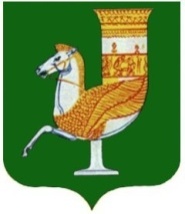 МУНИЦИПАЛЬНЭ ГЪЭПСЫКIЭ ЗИIЭУ «КРАСНОГВАРДЕЙСКЭ РАЙОНЫМ»ИНАРОДНЭ ДЕПУТАТХЭМ Я СОВЕТПринято 59-й сессией Совета народныхдепутатов муниципального образования «Красногвардейский район» четвертого созыва8 апреля 2022 года № 522Председатель Совета народных депутатовмуниципального образования «Красногвардейский район»______________ А.В. ВыставкинаГлава муниципального образования «Красногвардейский район»_____________ Т.И. Губжоковс. Красногвардейское от 08.04.2022 г. № 265№
п/пФамилия, имя и отчество (последнее - при наличии) лица, чьи сведения размещаютсяДолжностьОбъекты недвижимости, 
находящиеся в собственностиОбъекты недвижимости, 
находящиеся в собственностиОбъекты недвижимости, 
находящиеся в собственностиОбъекты недвижимости, 
находящиеся в собственностиОбъекты недвижимости, 
находящиеся в пользовании Объекты недвижимости, 
находящиеся в пользовании Объекты недвижимости, 
находящиеся в пользовании Транспорт-ные средства 
(вид, марка)Деклариро-ванный годовой доход 
(руб.)Сведения об источниках получения средств, 
за счет которых совершена сделка (вид приобретенного имущества, источники)№
п/пФамилия, имя и отчество (последнее - при наличии) лица, чьи сведения размещаютсяДолжностьвид объектавид собствен-ностиплощадь 
(кв. м)страна располо-жениявид объекта площадь 
(кв. м)страна располо-женияТранспорт-ные средства 
(вид, марка)Деклариро-ванный годовой доход 
(руб.)Сведения об источниках получения средств, 
за счет которых совершена сделка (вид приобретенного имущества, источники)1234567891011121311Супруг (супруга)1Несовершеннолетний ребенок22Супруг (супруга)2Несовершеннолетний ребенок